江西省社科基金项目申报评审系统用户手册---申报人目录1.打开系统	12.登陆系统	33.填写项目	33.1基本信息	43.2参与信息	53.3申报材料	53.4申报查看	63.5生成申报书	73.6确认申报	83.7确认申报后修改项目	94.信息查看	95.密码修改	96.常见问题	106.1 忘记用户名或密码	106.2 项目确认后想再次修改	106.3 PDF文件制作方法	106.4 有专家库账号仍无法登陆	116.5 申报书中个人信息需变更或完善	111.打开系统 请使用360浏览器--极速模式来使用本平台系统。方法一： 登录江西省社会科学界联合会官方网站http://www.jxskw.gov.cn/，在首页中部右侧点击 “江西省社会科学基金项目评审管理系统”如图1所示，进入社科项目申报评审系统; 图1 社联网站首页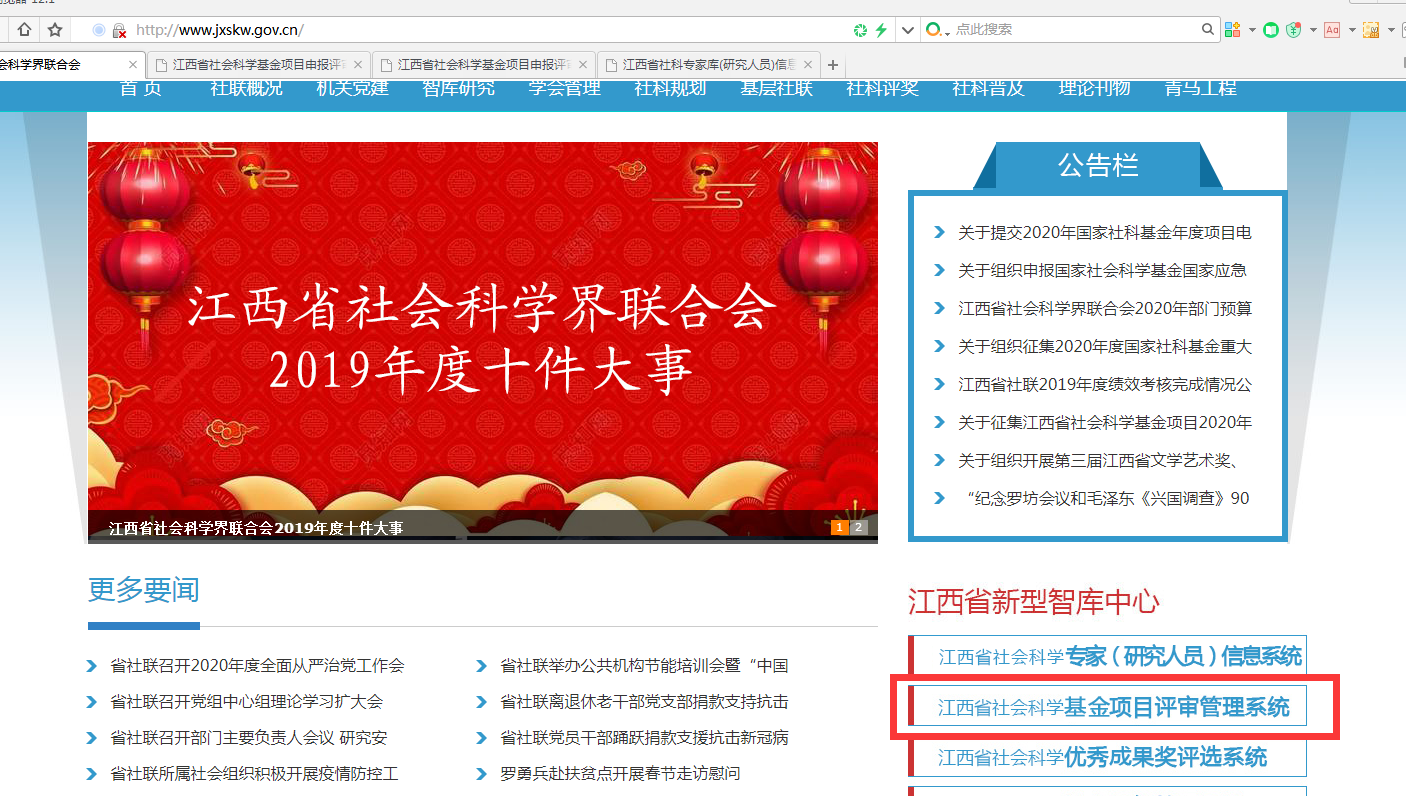 方法二：直接点击链接http://jxssu.ecjtu.edu.cn/SocialSciencePRS/Login.aspx进入社科项目申报评审系统。系统首页如图2所示：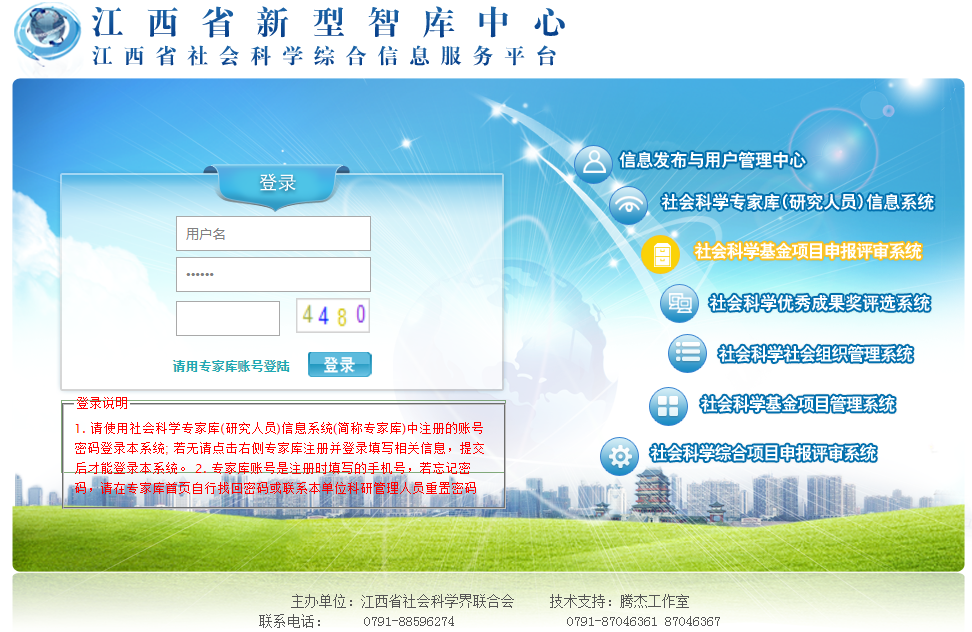 图2 项目申报系统首页2.登陆系统    本系统须使用“社会科学专家库(研究人员)信息系统”(以下简称专家库，图2中右侧导航第2项)中注册的用户名和密码登陆。如果在“专家库”没有注册用户，请先打开“专家库”进行注册用户，填写相关信息并提交后才能登陆本系统。“专家库”的用户名为手机号，如果忘记请联系本单位科研管理人员处理。如果忘记“专家库”的密码，可以在“专家库”首页点击【忘记密码】按钮进行密码找回。或者联系本单位科研管理人员处理。3.填写项目     填写项目首页如图3所示，左侧为导航栏，右侧为内容区。点击导航栏中相应栏目进行信息查询或填写。图3 项目首页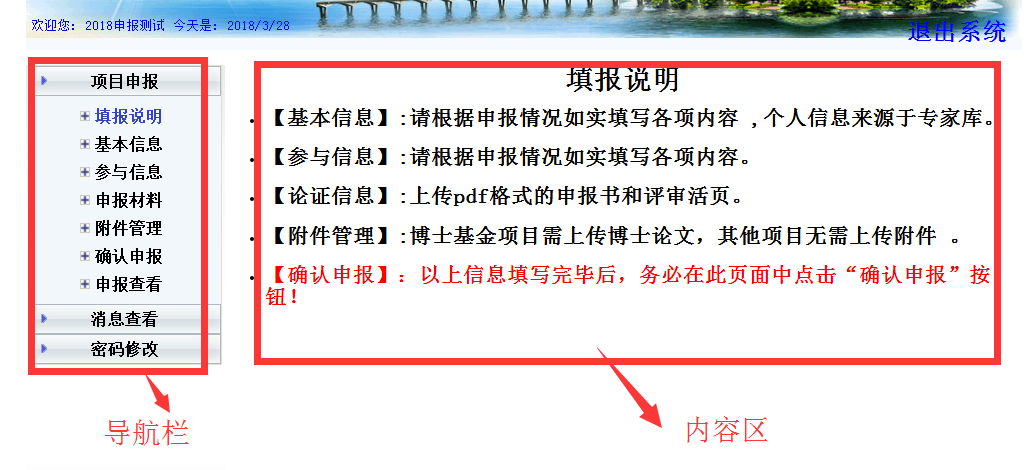 3.1基本信息本页面填写项目的基本信息。如图4所示。主持人信息来源于专家库，此处不能修改，如果需修改请在专家库中修改提交后，点击此页面中【从专家库更新主持人信息】，信息会自动同步。图4 基本信息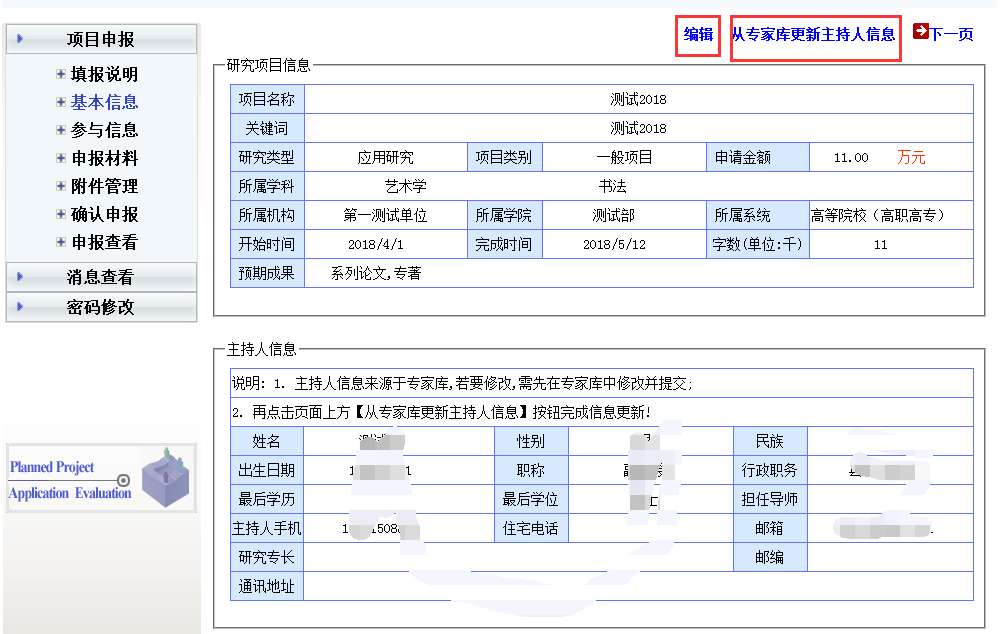 点击页面中【编辑】按钮，进行信息填写。填写完毕后注意要点击页面中保存按钮对数据保存！3.2参与信息本页面填写项目的参与人。如图5所示。图5参与信息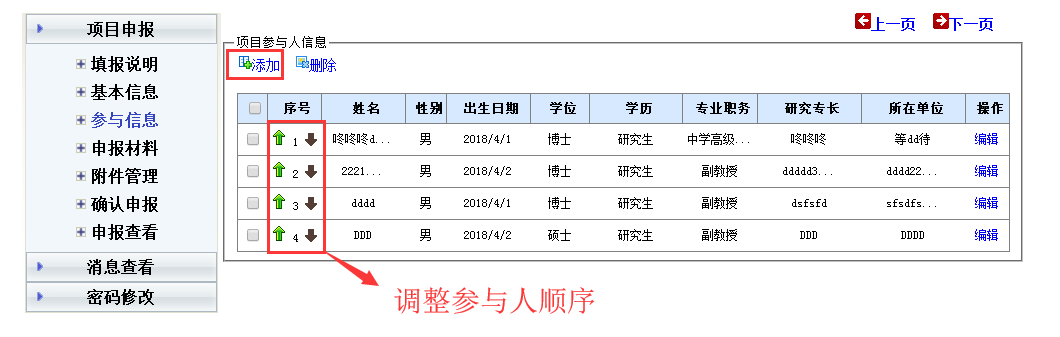 点击【添加】按钮按照页面提示进行操作即可。3.3申报材料本页面上传PDF格式的申请书(从第4页开始)和评审活页，如图6所示。注意申请书只需上传第4页及以后的内容，前3页内容由系统自动生成。图6申报材料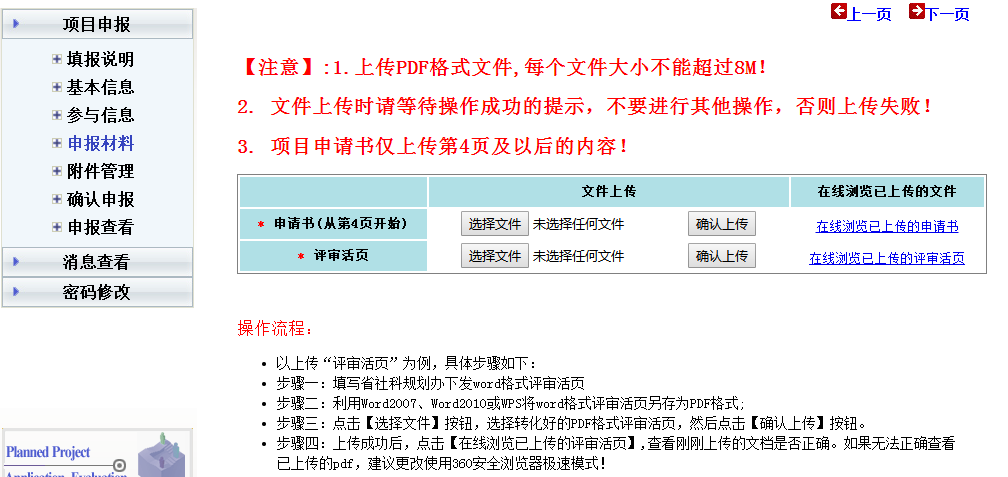 在填写【申报材料】时需注意：“申请书”和“评审活页”必须上传，上传文件格式为PDF。以上传“评审活页”为例，具体步骤如下：步骤一：填写省社科规划办下发DOC格式评审活页；步骤二：利用WORD2007、WORD2010或WPS将DOC格式的评审活页另存为PDF格式;步骤三：点击【选择文件】按钮，选择转化好的PDF格式评审活页，然后点击【确认上传】按钮。步骤四：上传成功后，点击【评审活页在线查看】,查看刚刚上传的文档是否正确。3.4申报查看    选中左侧导航栏中的【申报查看】，可以检查已填写的内容。如图7所示。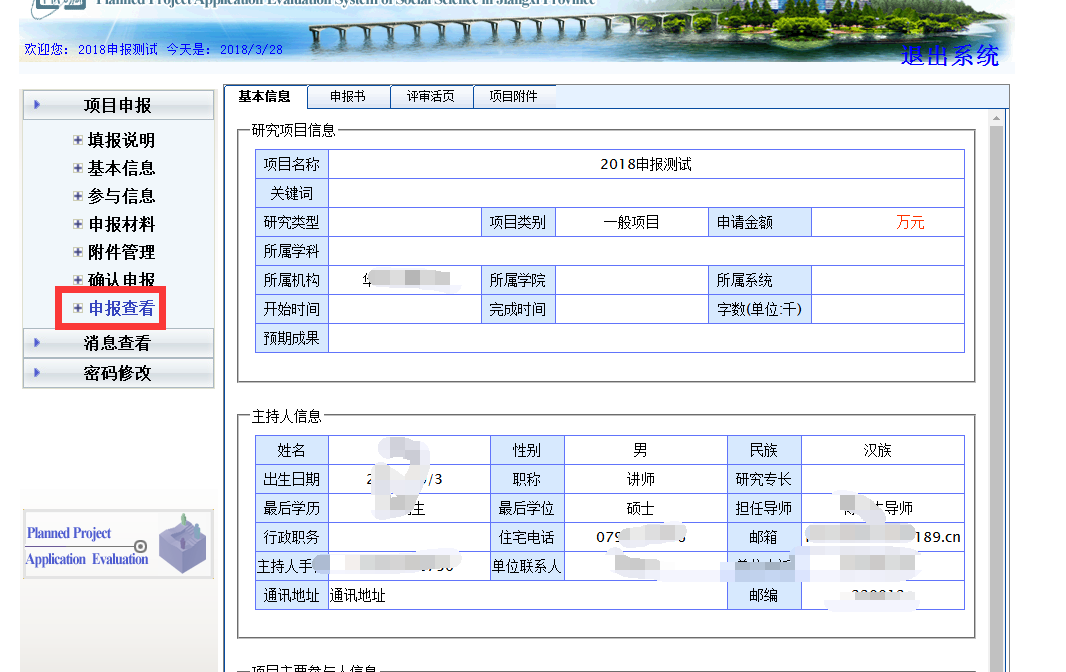 图7 申报查看3.5生成申报书信息填写完毕确认无误后，在【确认申报】页面可生成含有“江西社会科学基金项目”水印的申报书。点击【生成申报书】按钮即可，如图8所示。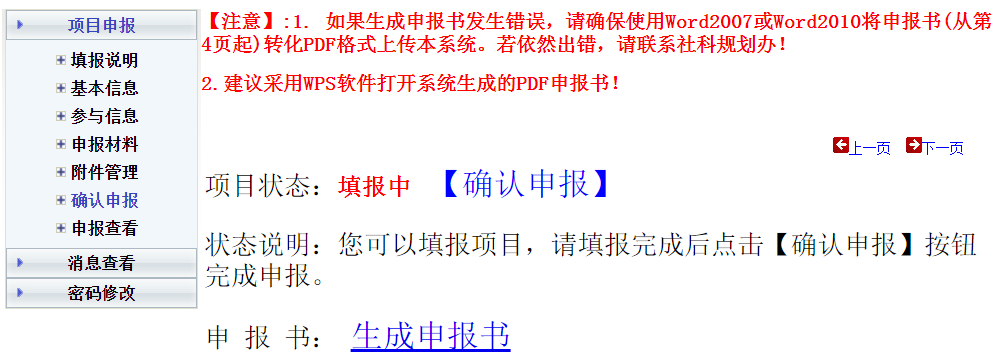 图8 生成申报书系统生成申报书需要1-7分钟时间左右。等待一段时间后再次打开【确认申报】页面或刷新当前页面，如图9所示。点击【下载申报书】可以下载系统生成的申报书。如果修改项目信息可点击【下载申报书】再次生成申报书。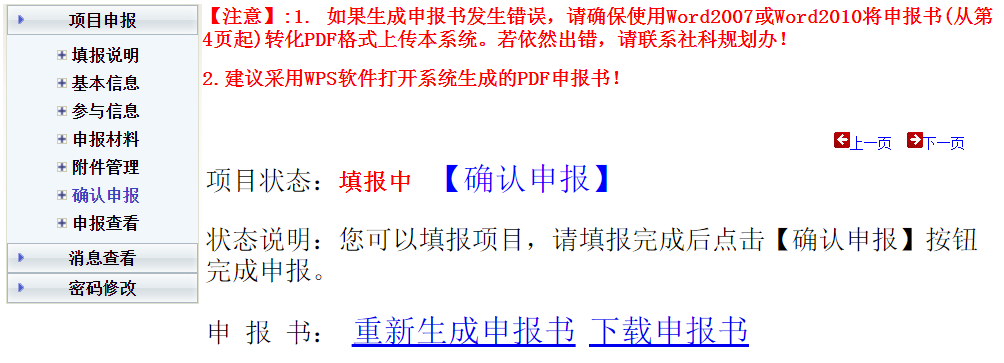 图9 下载申报书3.6确认申报信息填写完毕确认无误后，在务必此页面进行确认，点击【确认申报】按钮即可，如图10所示。确认申报后项目将交由所在单位科研管理员进行审核。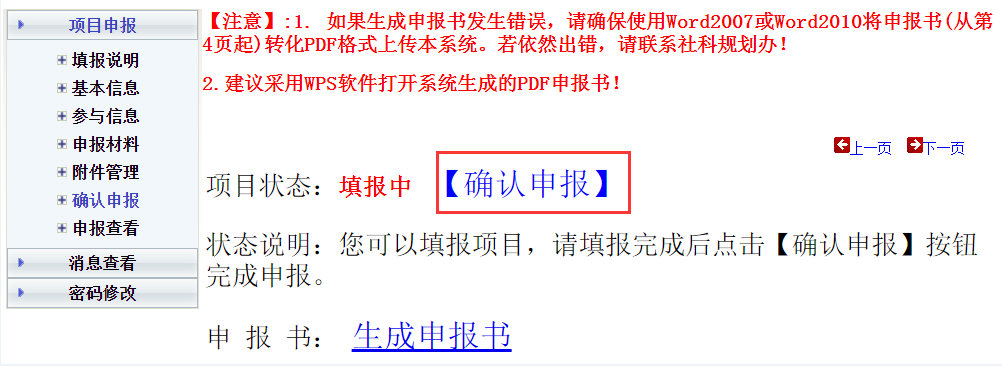 图10 确认申报   信息填写完毕后请务必确认申报，否则项目申请无效！3.7确认申报后修改项目确认申报后项目如需修改，请在申报期限内按照图11中状态说明提示进行操作,如管理单位已审核请联系本单位管理员撤回再按如图中进行操作。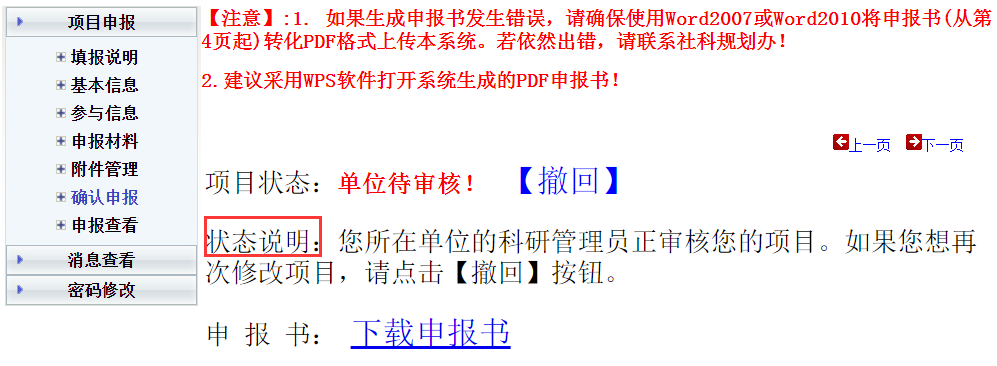 图11 撤回提交的项目信息填写完毕后请务必确认申报，否则项目申请无效！4.信息查看本页面查看管理员发来的有关项目信息，如图12所示。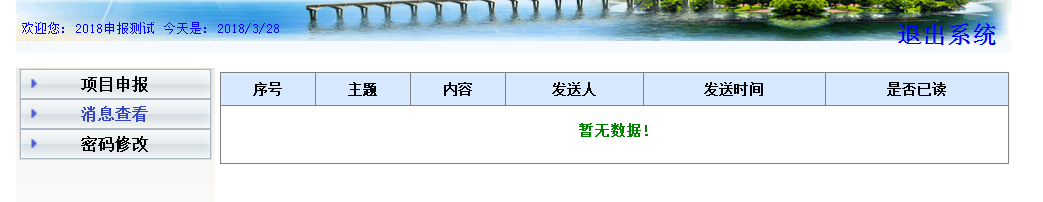 图12 消息查看5.密码修改本页面用于修改密码，如图13所示。该密码是和登录专家库的密码相同。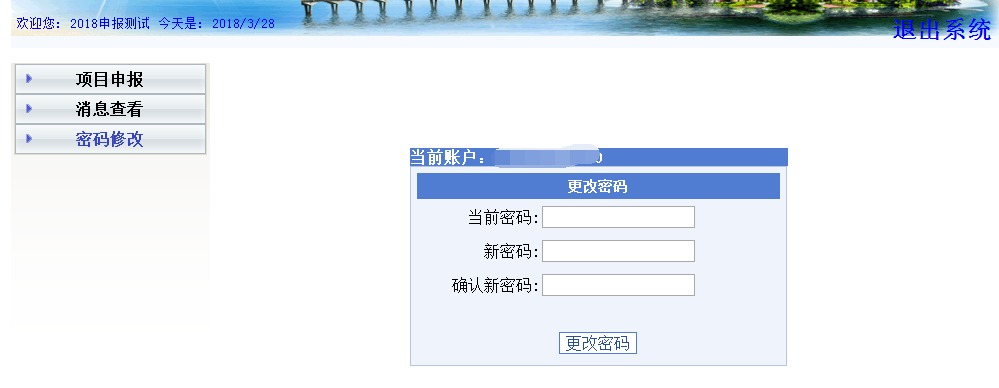 图13 密码修改6.常见问题6.1 忘记用户名或密码用户名为个人手机号，如果忘记请联系本单位科研管理人员查询。如果忘记密码，可以在“专家库”首页点击【忘记密码】按钮进行密码找回。或者联系本单位科研管理人员处理。6.2 项目确认后想再次修改项目确认申报后要再修改项目，请按照本文档3.7节进行操作。修改完后必须再次提交！6.3 PDF文件制作方法在WORD 2007、WORD2010或WPS 中打开DOC格式文档，然后另存为PDF格式即可。6.4 有专家库账号仍无法登陆   必须将专家库中填写的专家信息进行提交！否则无法申报项目。若仍然无法登陆系统，请联系本单位管理人员。6.5 申报书中个人信息需变更或完善   需登录专家库系统进行修改，登录后按照页面提示操作确保个人信息可修改，修改后一定要提交。提交后再到项目申报系统手动更新。